     ROPA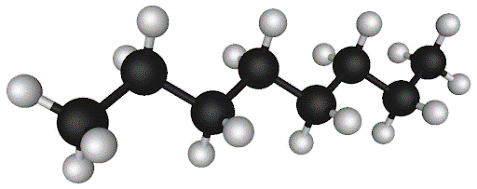 Ropa je horľavá kvapalina tvorená zmesou uhľovodíkov, najmä alkánov, nafténov a aj arénov a polárnych zlúčenín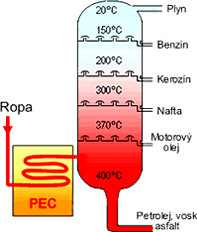 
POZNÁME NIEKOĽKO DRUHOV ROPY:zmiešaná ropa Brent, zahrňujúca 15 druhov ropy z nálezísk v Severnom moriWest Texas Intermediate (WTI)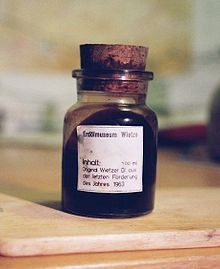 DubaiTapis (z Malajzie)Minas (z Indonézie)Kôš OPECu zahŕňajúci druhy:Arab Light (Saudská Arábia),
Bonny Light (Nigéria),
Fateh (Spojené arabské emiráty),
Isthmus (Mexiko, nepatrí do OPECu),
Minas (Indonézia),
Saharan Blend (Alžírsko),Tia Juana Light (Venezuela).SPRACOVANIE ROPY-V prírodnom stave sa ropa používa iba zriedkavo (kúrenie) . Väčšinou sa spracúva v rafinériách.
1. Ropa sa očistí
2. Potom sa ropa destiluje a získané frakcie sa ďalej spracúvajú na žiadané výrobky
3. Predhriata ropa sa čerpadlami dopravuje do rúrkovej pece, kde sa zahreje na teplotu do   200°C a vstrekuje do predflešovej veže. V nej sa oddelia: plynné zložky a ľahký benzín.
4. Ostávajúci zvyšok ropy sa zahreje na teplotu do 320 °C a vstrekuje sa do atmosférickej destilačnej veže
5. Uhľovodíky s nižšou teplotou varu sa koncentrujú vo vyšších častiach veže, uhľovodíky s vyššou teplotou varu postupne v nižších a nižších častiach. Najťažšie zložky ropy ostávajú ako hustá kvapalina na spodku vežeEKOLOGICKÝ DOPADOdpady  ropných  látok  majú negatívne  dopady  prakticky  na  všetky  zložky  životného prostredia, vrátane škodlivých vplyvov na živé organizmy a zdravie človekaÚniky ropných látok prispievajú veľmi zle na rastlinstvo (vädnutie rastlín, spomalený rast, zmeny tvaru listov...) Čím je obsah tankerov väčší, tým je väčšie aj nebezpečenstvo katastrofy. Trhliny v ropovodoch  pukliny v motoroch môžu zapríčiniť presakovanie benzínu a oleja do pôdy (toto môže znečistiť zásoby pitnej vody).Pri ekologickej havárii dochádza k čiastočnému alebo úplnému uhynutiu vodných živočíchov. Otrávené morské vtáky hynú na pobreží so zlepenými krídlami. Pláže na morskom pobreží sú znečistené v dĺžke niekoľko kilometrovNa  hladine  povrchovej  vody  vyvoláva obmedzenie  prístupu  kyslíku  vážne  nebezpečenstvo  pre  všetko  živé.  Dlhší  styk  rýb  s  vodou znečistenou ropnými  látkami  spôsobuje  nepoužiteľnosť  ich  mäsa.  Časť  odpadu  z  hladiny  sa prenáša s rovnakými škodlivými účinkami na faunu a flóru brehu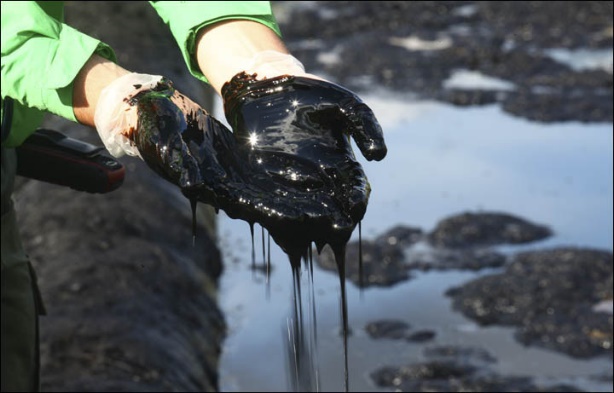 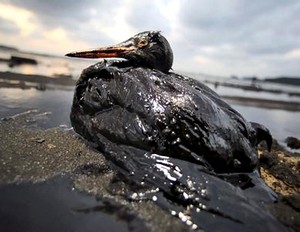 